News release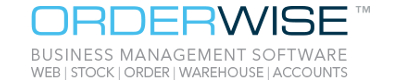 [date]Orderwise Couple are Born to Run OrderWise employees Laura and Jay Lee have set themselves the challenge to run 888 kilometres in 11 weeks to raise money for Cancer Research UK.Laura (31) and Jay (34), who have been married for 12 years, are experienced runners and cover 60 to 70km each on average per week. However, over the coming weeks the Lincoln-based couple will be increasing their average weekly running distance up by around 30km for this good cause. As well as continuing their normal daily training, they will be running distances up to 25km before going to work in Saxilby. They will also be taking part in the Lincoln Half Marathon and participating in the 2016 Steeples and Spires Challenge, which is a 26-mile cross country run from Lincoln to Sleaford. Laura said: “I wanted to raise money for Cancer Research as I had a scare a few years back, so it is a charity that is very important to me,” said Laura, who has previously taken part in fundraisers to raise money for Cancer Research.“This is on a much larger scale than anything I’ve done before, and as it’s such a big challenge there is no time for rest!”This is the first fundraising event that Jay will be taking part in. He said: “I run a lot of the time, but I have never raised money while running so this will be a new experience for me.“The amount we’re running has been really tough on our bodies as it’s double what we would normally run.” He added: “We’re waking up at half past five in the morning just to fit in some running before we go to work. However, it is good that we are doing it together because if one of us is struggling we are able to motivate each other.”Laura added: “It has been tough but I am motivated to do well in order to raise as much money as I can for the charity.”  On top of this challenge, Jay is also running from Newark to Lincoln the day before the half marathon to support a good friend who is raising money for Children’s Chronic Arthritis Association (CCAA). His friend is running from Gloucester to Lincoln and Jay is running with him on an 18-mile leg of his journey. Laura works as a project co-ordinator at OrderWise while Jay is an IT technician.They have had many donations so far, especially through their fundraising page, and are hoping people will keep on giving. So far they are six weeks in and will be finishing the challenge on 16th October.EndsNotes to Editors:OrderWise Business Management Software from Wise Software (UK) Ltd is a fully scalable, fully integrated and fully tailored all-in-one solution, designed to suit any business, of any size and of any sector. It can bring together all strands of a business and be adapted for use across the web in order to manage stock, orders and warehousing operations, as well as sync with accounts software and other systems to provide a combined solution.Based in Saxilby just outside of Lincoln, the company has been established since 1991.For media information please contact:Mike ShieldsShooting Star01522 528540mike@weareshootingstar.co.uk[OrderWise24CharityRun] 